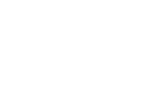 Context: 1st grade small group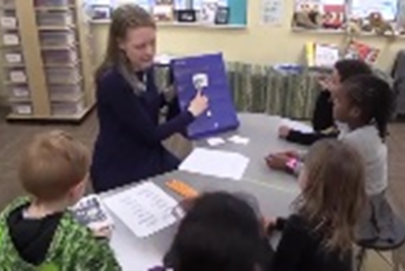 Students are decoding words in isolation and in textStudents are using letter cards and pocket cardsWhen do you see evidence of guided or independent practice? Record specific times below.Does this lesson meet our criteria for guided practice? The methods used to provide guided practice should:Lead students in steps toward learning outcomeProcedural task: execute each step separately Knowledge task: address each unit (e.g. vocabulary word) one at a timeExplanation:Provide appropriate promptsDesign a variety of prompt types linked to task and likely student needChange level of prompting in response to student’s progressExplanation:Observe and provide immediate feedbackWatch students carefullyInterpret the meaning of errorsProvide feedback that aligns with the type of errorExplanation:TimeObservation